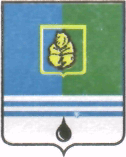 ПОСТАНОВЛЕНИЕАДМИНИСТРАЦИИ ГОРОДА КОГАЛЫМАХанты-Мансийского автономного округа - ЮгрыО внесении измененияв постановление Администрациигорода Когалымаот 22.12.2015 №3727В соответствии с Федеральным законом от 27.07.2010 №210-ФЗ              «Об организации предоставления государственных и муниципальных услуг», Уставом города Когалыма, постановлением Администрации города Когалыма от 13.04.2018 №757 «Об утверждении порядка разработки и утверждения административных регламентов предоставления муниципальных услуг», в целях приведения нормативного правового акта в соответствие с действующим законодательством:1. В постановление Администрации города Когалыма от 22.12.2015 №3727 «Об утверждении административного регламента предоставления муниципальной услуги «Отнесение земель или земельных участков, находящихся в муниципальной собственности или государственная собственность на которые не разграничена, к определенной категории земель, перевод земель или земельных участков в составе таких земель из одной категории в другую, за исключением земель сельскохозяйственного назначения» (далее - постановление) внести следующее изменение:1.1. приложение к постановлению изложить в редакции согласно приложению к настоящему постановлению.2. Признать утратившим силу:2.1. постановление Администрации города Когалыма от 24.07.2019 №1632 «О внесении изменения в постановление Администрации города Когалыма от 23.12.2015 № 3727».3. Комитету по управлению муниципальным имуществом Администрации города Когалыма (А.В.Ковальчук) направить в юридическое управление Администрации города Когалыма текст постановления и приложение к нему, его реквизиты, сведения об источнике официального опубликования в порядке и сроки, предусмотренные распоряжением Администрации города Когалыма от 19.06.2013 №149-р «О мерах по формированию регистра муниципальных нормативных правовых актов Ханты-Мансийского автономного округа - Югры» для дальнейшего направления в Управление государственной регистрации нормативных правовых актов Аппарата Губернатора Ханты-Мансийского автономного округа – Югры.4. Опубликовать настоящее постановление и приложение к нему в газете «Когалымский вестник» и разместить на официальном сайте Администрации города Когалыма в информационно-телекоммуникационной сети «Интернет» (www.admkogalym.ru).5. Контроль за выполнением постановления возложить на председателя комитета по управлению муниципальным имуществом Администрации города Когалыма А.В.Ковальчука.Глава города Когалыма						Н.Н.ПальчиковСогласовано:зам. председателя КУМИ				М.В.Лучицкаяи.о.начальника ЮУ				             Л.Р.Фаткуллинаначальник ОО ЮУ                                                          М.В.Дробинаначальник УЭ						Е.Г.Загорская начальник ОРАР УЭ					А.А.Шумковначальник ОЗР КУМИ                                                    Д.А.МорозовПодготовлено:ведущ. спец. ОЗР КУМИ 				И.В.КрюковаРазослать: КУМИ, ЮУ, УЭ, МКУ «УОДОМС», печатное издание, отдел делопроизводства, МАУ «МФЦ», ООО «Ваш консультант»Приложениек постановлению Администрациигорода Когалымаот 24.07.2019 №1632Административный регламентпредоставления муниципальной услуги«Отнесение земель или земельных участков, находящихсяв муниципальной собственности или государственная собственность на которые не разграничена, к определенной категории земель, перевод земель или земельных участковв составе таких земель из одной категории в другую, за исключением земель сельскохозяйственного назначения»1. Общие положенияПредмет регулирования административного регламента1. Административный регламент предоставления муниципальной услуги «Отнесение земель или земельных участков, находящихся в муниципальной собственности или государственная собственность на которые не разграничена, к определенной категории земель, перевод земель или земельных участков в составе таких земель из одной категории в другую, за исключением земель сельскохозяйственного назначения» (далее - административный регламент, муниципальная услуга) устанавливает сроки и последовательность административных процедур и административных действий комитета по управлению муниципальным имуществом Администрации города Когалыма (далее - уполномоченный орган), а также порядок его взаимодействия с заявителями, органами власти и организациями при предоставлении муниципальной услуги.Настоящий административный регламент распространяется на случаи перевода из одной категории в другую в отношении следующих земель:а) находящихся в муниципальной собственности города Когалыма, за исключением земель сельскохозяйственного назначения;б) находящихся в частной собственности, а также государственная собственность на которые не разграничена, расположенных на территории города Когалыма, за исключением земель сельскохозяйственного назначения.Круг заявителей2. Заявителями на предоставление муниципальной услуги являются юридические лица, индивидуальные предприниматели, физические лица, а также представители вышеуказанных лиц, действующие на основании доверенности, закона, либо акта уполномоченного на то государственного органа или органа местного самоуправления (далее - заявители).Требования к порядку информированияо предоставлении муниципальной услуги3. Информирование по вопросам предоставления муниципальной услуги, в том числе о ходе предоставления муниципальной услуги, осуществляется специалистами уполномоченного органа в следующих формах (по выбору заявителя):устной (при личном обращении заявителя и/или по телефону);письменной (при письменном обращении заявителя по почте, электронной почте, факсу);на информационном стенде в местах предоставления муниципальной услуги, в форме информационных (текстовых) материалов; в форме информационных (мультимедийных) материалов в информационно-телекоммуникационной сети  «Интернет» на официальном сайте уполномоченного органа www.admkogalym.ru (далее – официальный сайт), в федеральной государственной информационной системе «Единый портал государственных и муниципальных услуг (функций)» www.gosuslugi.ru (далее - Единый портал), в региональной информационной системе Ханты-Мансийского автономного округа - Югры «Портал государственных и муниципальных услуг (функций) Ханты-Мансийского автономного округа – Югры» www.86.gosuslugi.ru (далее - региональный портал).4. В случае устного обращения (лично или по телефону) заявителя (его представителя) за информацией по вопросам предоставления муниципальной услуги, в том числе о ходе предоставления муниципальной услуги, специалист уполномоченного органа, ответственный за предоставление муниципальной услуги, осуществляет устное информирование (соответственно лично или по телефону) обратившегося за информацией заявителя. Устное информирование осуществляется не более 15 минут.Ответ на телефонный звонок начинается с информации о наименовании органа, в который обратился заявитель, фамилии, имени, отчестве (последнее - при наличии) и должности специалиста, принявшего телефонный звонок.При общении с заявителями (по телефону или лично) специалист уполномоченного органа должен корректно и внимательно относиться к гражданам, не унижая их чести и достоинства. Устное информирование о порядке предоставления муниципальной услуги должно проводиться с использованием официально-делового стиля речи.При невозможности специалиста, принявшего звонок, самостоятельно ответить на поставленный вопрос, телефонный звонок должен быть переадресован (переведен) на другое должностное лицо или же обратившемуся лицу должен быть сообщен телефонный номер, по которому можно получить необходимую информацию. Если для подготовки ответа требуется продолжительное время, специалист уполномоченного органа, осуществляющий устное информирование, может предложить заявителю направить в уполномоченный орган письменное обращение о предоставлении ему письменного ответа либо назначить другое удобное для заявителя время для устного информирования.5. Информирование в письменной форме осуществляется при получении обращения заявителя о предоставлении письменного ответа по вопросам предоставления муниципальной услуги, в том числе о ходе предоставления муниципальной услуги.Письменный ответ на обращение должен содержать фамилию и номер телефона исполнителя.Ответ на письменное обращение направляется заявителю на почтовый адрес, указанный в обращении, или адрес электронной почты в срок, не превышающий 30 календарных дней с момента регистрации обращения.В случае, если в обращении о предоставлении письменного ответа по вопросам предоставления муниципальной услуги, в том числе о ходе предоставления муниципальной услуги, не указаны фамилия заявителя, направившего обращение, почтовый адрес или адрес электронной почты, по которому должен быть направлен ответ, ответ на обращение не даётся.6. Для получения информации по вопросам предоставления муниципальной услуги, в том числе о ходе предоставления муниципальной услуги, посредством Единого или регионального порталов заявителю необходимо использовать адреса в информационно-телекоммуникационной сети «Интернет», указанные в пункте 3 настоящего административного регламента.Информирование заявителей о порядке предоставления муниципальной услуги в многофункциональном центре предоставления государственных и муниципальных услуг (далее - МФЦ), а также по иным вопросам, связанным с предоставлением муниципальной услуги, осуществляется МФЦ в соответствии с заключенным соглашением и регламентом работы МФЦ.7. Информация о месте нахождения, графике работы, справочных телефонах, адресах электронной почты уполномоченного органа и структурных подразделений Администрации города Когалыма, участвующих в предоставлении муниципальной услуги размещена на официальном сайте, на Едином и региональном порталах.Информация о месте нахождения, графике работы, справочных телефонах, адресе электронной почты МФЦ размещена на портале МФЦ www.mfc.admhmao.ru, на Едином и региональном порталах.Информация о месте нахождения, графике работы, справочных телефонах, адресе электронной почты инспекции Федеральной налоговой службы по Сургутскому району Ханты-Мансийского автономного округа - Югры (далее - ИФНС) размещена на официальном сайте www.nalog.ru, на Едином и региональном порталах.Информация о месте нахождения, графике работы, справочных телефонах, адресе электронной почты Управления Федеральной службы по надзору в сфере природопользования по Ханты-Мансийскому автономному округу - Югре (далее - Управление Росприроднадзора) размещена на официальном сайте www.86.rpn.gov.ru, на Едином и региональном порталах.Информация о месте нахождения, графике работы, справочных телефонах, адресе электронной почты Когалымского отдела Управления Федеральной службы государственной регистрации, кадастра и картографии по Ханты-Мансийскому автономному округу - Югре (далее - Росреестр) размещена на официальном сайте www.to86.rosreestr.ru, на Едином и региональном порталах.Информация о месте нахождения, графике работы, справочных телефонах, адресе электронной почты регионального отделения филиала Федерального государственного бюджетного учреждения «Федеральная кадастровая палата Федеральной службы государственной регистрации, кадастра и картографии Росреестра» по Уральскому федеральному округу (далее - Кадастровая палата) размещена на официальном сайте www.to86.rosreestr.ru, на Едином и региональном порталах.8. На информационных стендах в местах предоставления муниципальной услуги и в информационно-телекоммуникационной сети «Интернет» (на официальном сайте уполномоченного органа, на Едином и региональном порталах) размещается следующая информация:справочная информация (о месте нахождения, графике работы, справочных телефонах, адресах официального сайта и электронной почты уполномоченного органа и его структурного подразделения, участвующего в предоставлении муниципальной услуги);перечень нормативных правовых актов, регулирующих предоставление муниципальной услуги;порядок получения информации заявителями по вопросам предоставления муниципальной услуги, сведений о ходе предоставления муниципальной услуги;досудебный (внесудебный) порядок обжалования решений и действий (бездействия) уполномоченного органа, МФЦ, а также их должностных лиц, муниципальных служащих, работников;бланки заявлений о предоставлении муниципальной услуги и образцы их заполнения.Информация по вопросам предоставления муниципальной услуги, в том числе о ходе, сроках и порядке её предоставления, размещенная на официальной сайте, Едином и региональном порталах предоставляется заявителю бесплатно.Доступ к информации по вопросам предоставления муниципальной услуги, в том числе о ходе, сроках и порядке её предоставления, осуществляется без выполнения заявителем каких-либо требований, в том числе без использования программного обеспечения, установка которого на технические средства заявителя требуют лицензионного или иного соглашения с правообладателем программного обеспечения, предусматривающего взимание платы, регистрацию или авторизацию заявителя или предоставление им персональных данных.9. В случае внесения изменений в порядок предоставления муниципальной услуги, уполномоченный орган в срок, не превышающий 5 рабочих дней со дня вступления в силу таких изменений, обеспечивает актуализацию информации в информационно-телекоммуникационной сети «Интернет» и на информационных стендах, находящихся в месте предоставления муниципальной услуги.2. Стандарт предоставления муниципальной услугиНаименование муниципальной услуги10. Отнесение земель или земельных участков, находящихся в муниципальной собственности или государственная собственность на которые не разграничена, к определенной категории земель, перевод земель или земельных участков в составе таких земель из одной категории в другую, за исключением земель сельскохозяйственного назначения.Наименование органа, предоставляющего муниципальную услугу11. Органом, предоставляющим муниципальную услугу, является комитет по управлению муниципальным имуществом Администрации города Когалыма (далее – КУМИ).Непосредственное предоставление муниципальной услуги осуществляет структурное подразделение уполномоченного органа - отдел земельных ресурсов (ОЗР КУМИ).За получением муниципальной услуги заявитель может также обратиться в МФЦ.12. В соответствии с требованиями пункта 3 части 1 статьи 7 Федерального закона от 27.07.2010 №210-ФЗ «Об организации предоставления государственных и муниципальных услуг» (далее – Федеральный закон №210-ФЗ) запрещается требовать от заявителя осуществления действий, в том числе согласований, необходимых для получения муниципальной услуги и связанных с обращением в иные государственные органы, органы местного самоуправления, организации, за исключением получения услуг и получения документов и информации, предоставляемых в результате предоставления таких услуг, включенных в перечень услуг, которые являются необходимыми и обязательными для предоставления муниципальных услуг, утвержденный решением Думы города Когалыма от 24.06.2011 №58-ГД «Об утверждении перечня услуг, которые являются необходимыми и обязательными для предоставления органами местного самоуправления города Когалыма муниципальных услуг, а также порядка определения размера платы за оказание таких услуг».Результат предоставления муниципальной услуги13. Результатом предоставления муниципальной услуги является выдача (направление) заявителю:акта (постановления) о переводе земель или земельных участков в составе таких земель из одной категории в другую либо решения об отнесении земель или земельных участков к определенной категории земель, оформленные постановлением Администрации города Когалыма (далее также – решение о переводе (об отнесении) земель;решения об отказе в предоставлении муниципальной услуги, оформленного письмом Администрации города Когалыма.Срок предоставления муниципальной услуги 14. Максимальный срок предоставления муниципальной услуги составляет не более двух месяцев со дня регистрации заявления о предоставлении муниципальной услуги в уполномоченном органе.Уведомление об отказе в рассмотрении ходатайства об отнесении земель или земельных участков к определенной категории земель, о переводе земель или земельных участков в составе таких земель из одной категории в другую вместе с таким ходатайством возвращается заявителю в течение 30 календарных дней со дня его поступления в уполномоченный орган, с указанием причин, послуживших основанием для отказа в принятии ходатайства для рассмотрения.15. Срок выдачи (направления) документа, являющегося результатом предоставления муниципальной услуги: не позднее 14 календарных дней со дня принятия соответствующего решения.Нормативные правовые акты, регулирующие предоставление муниципальной услуги16. Перечень нормативных правовых актов, регулирующих предоставление муниципальной услуги, размещен на официальном сайте Администрации города Когалыма, на Едином и региональном порталах.Исчерпывающий перечень документов, необходимыхдля предоставления муниципальной услуги17. Исчерпывающий перечень документов, необходимых для предоставления муниципальной услуги, которые заявитель должен представить самостоятельно:1) ходатайство (заявление) о переводе (об отнесении) земель из одной категории в другую либо ходатайство о переводе земельных участков из состава земель одной категории в другую (далее – ходатайство (заявление));2) копия документа, удостоверяющего личность заявителя (для заявителей - физических лиц), кроме этого, при подаче заявления представителем физического лица - также доверенность представителя, при подаче заявления представителем юридического лица - документ, подтверждающий его полномочия действовать от имени данного юридического лица;3) согласие правообладателя земельного участка на перевод земельного участка из состава земель одной категории в другую, за исключением случая, если правообладателем земельного участка является лицо, с которым заключено соглашение об установлении сервитута в отношении такого земельного участка.18. Исчерпывающий перечень документов, необходимых для предоставления муниципальной услуги, запрашиваемых и получаемых в порядке межведомственного информационного взаимодействия:1) выписка из Единого государственного реестра недвижимости на земельный участок, перевод которого из состава земель одной категории в другую предполагается осуществить;2) выписка из государственного кадастра недвижимости относительно сведений о земельном участке, перевод которого из состава земель одной категории в другую предполагается осуществить, или кадастровый паспорт такого земельного участка;3) выписка из единого государственного реестра индивидуальных предпринимателей (для заявителей - индивидуальных предпринимателей) или выписка из единого государственного реестра юридических лиц (для заявителей - юридических лиц);4) заключение государственной экологической экспертизы в случае, если ее проведение предусмотрено федеральными законами.Документы, указанные в настоящем пункте (их копии, сведения, содержащиеся в них), уполномоченный орган запрашивает в государственных органах, органах местного самоуправления и подведомственных государственным органам или органам местного самоуправления организациях, в распоряжении которых находятся указанные документы. Указанные документы могут быть представлены заявителем по собственной инициативе. Непредставление заявителем документов, которые заявитель вправе представить по собственной инициативе, не является основанием для отказа заявителю в предоставлении муниципальной услуги.19. Ходатайство (заявление), подготовленное с учетом требований Федерального закона от 21.12.2004 №172-ФЗ «О переводе земель или земельных участков из одной категории в другую» (далее – Федеральный закон «О переводе земель или земельных участков из одной категории в другую») к его содержанию, представляется в свободной форме, или по рекомендуемой форме, приведенной в приложении 1 к настоящему административному регламенту.В ходатайстве в соответствии с частью 3 статьи 2 Федерального закона «О переводе земель или земельных участков из одной категории в другую» указываются:1) кадастровый номер земельного участка;2) категория земель, в состав которых входит земельный участок, и категория земель, перевод в состав которых предполагается осуществить;3) обоснование перевода земельного участка из состава земель одной категории в другую;4) права на земельный участок.Форму ходатайства (заявления) заявитель может получить:на информационном стенде в месте предоставления муниципальной услуги;у специалиста отдела ОЗР КУМИ;у специалиста МФЦ;посредством информационно-телекоммуникационной сети «Интернет» на официальном сайте Администрации города Когалыма, Едином и региональном порталах.20. Документы, предусмотренные подпунктами 1 и 2 пункта 18 настоящего административного регламента, заявитель вправе получить, обратившись с соответствующим заявлением в Кадастровую палату, информация о местонахождении, контактах и графике работы которой указана в пункте 7 настоящего административного регламента.Документ, предусмотренный подпунктом 3 пункта 18 настоящего административного регламента заявитель вправе получить, обратившись с соответствующим заявлением в ИФНС, информация о местонахождении, контактах и графике работы которого указана в пункте 7 настоящего административного регламента.Документ, предусмотренный подпунктами 4 пункта 18 настоящего административного регламента заявитель вправе получить, обратившись с соответствующим заявлением в Управление Росприроднадзора, информация о местонахождении, контактах и графике работы которого указано в пункте 7 настоящего административного регламента.21. Способы подачи документов заявителем:при личном обращении в Администрацию города Когалыма;по почте (в том числе на электронную почту) в Администрацию города Когалыма, уполномоченный орган;посредством обращения в МФЦ.В ходатайстве (заявлении) заявителем указывается способ выдачи (направления) ему документа, являющегося результатом предоставления муниципальной услуги.Заявителю выдается расписка в приеме документов по форме, приведенной в приложении 2 к настоящему административному регламенту, с указанием перечня представленных заявителем документов, даты их получения, а также с указанием перечня документов, подлежащих представлению заявителем, если такие документы (сведения) им не представлены.22. В соответствии с частью 1 статьи 7 Федерального закона №210-ФЗ запрещается требовать от заявителей:предоставления документов и информации или осуществления действий, представление или осуществление которых не предусмотрено нормативными правовыми актами, регулирующими отношения, возникающие в связи с предоставлением муниципальной услуги;представления документов и информации, в том числе подтверждающих внесение заявителем платы за предоставление муниципальной услуги, которые находятся в распоряжении органов, предоставляющих муниципальные услуги, иных государственных органов, органов местного самоуправления либо подведомственных государственным органам или органам местного самоуправления организаций, участвующих в предоставлении предусмотренных частью 1 статьи 1 Федерального закона №210-ФЗ государственных и муниципальных услуг, в соответствии с нормативными правовыми актами Российской Федерации, нормативными правовыми актами Ханты-Мансийского автономного округа - Югры, муниципальными правовыми актами, за исключением документов, включенных в определенный частью 6 статьи 7 указанного Федерального закона перечень документов. Заявитель вправе представить указанные документы и информацию в уполномоченный орган по собственной инициативе;представления документов и информации, отсутствие и (или) недостоверность которых не указывались при первоначальном отказе в приеме документов, необходимых для предоставления муниципальной услуги, либо в предоставлении муниципальной услуги, за исключением случаев, предусмотренных пунктом 4 части 1 статьи 7 Федерального закона №210-ФЗ.Исчерпывающий перечень оснований для отказа в приемедокументов, необходимых для предоставлениямуниципальной услуги23. Основания для отказа в приеме документов, необходимых для предоставления муниципальной услуги, законодательством Российской Федерации, законодательством Ханты-Мансийского автономного округа - Югры не предусмотрены.Исчерпывающий перечень оснований для приостановленияи (или) отказа в предоставлении муниципальной услуги24. Основания для приостановления предоставления муниципальной услуги законодательством Российской Федерации и Ханты-Мансийского автономного округа - Югры не предусмотрены.25. Основания для отказа в рассмотрении ходатайства (заявления):1) с ходатайством обратилось ненадлежащее лицо;2) к ходатайству приложены документы, состав, форма или содержание которых не соответствуют требованиям земельного законодательства.26. Основания для отказа в предоставлении муниципальной услуги:1) установление в соответствии с федеральными законами ограничения перевода земель или земельных участков в составе таких земель из одной категории в другую либо запрета на такой перевод;2) наличие отрицательного заключения государственной экологической экспертизы в случае, если ее проведение предусмотрено федеральными законами;3) установление несоответствия испрашиваемого целевого назначения земель или земельных участков утвержденным документам территориального планирования и документации по планировке территории, землеустроительной документации.Порядок, размер и основания взимания государственной пошлиныили иной платы, взимаемой за предоставлениемуниципальной услуги27. Взимание платы за предоставление муниципальной услуги законодательством Российской Федерации, законодательством Ханты-Мансийского автономного округа - Югры не предусмотрено.Максимальный срок ожидания в очереди при подаче запросао предоставлении муниципальной услуги и при получениирезультата предоставления муниципальной услуги28. Максимальный срок ожидания в очереди при подаче заявления о предоставлении муниципальной услуги и при получении результата предоставления муниципальной услуги составляет не более 15 минут.Срок и порядок регистрации запроса заявителяо предоставлении муниципальной услуги,в том числе в электронной форме29. Заявление о предоставлении муниципальной услуги поступившее посредством почтового отправления в Администрацию города Когалыма, уполномоченный орган подлежит регистрации специалистом отдела делопроизводства Администрации города Когалыма, в системе электронного документооборота в течение 1 рабочего дня с момента поступления заявления.Заявление о предоставлении муниципальной услуги, принятое специалистом отдела делопроизводства при личном обращении, подлежит регистрации в системе электронного документооборота в течение 15 минут.Срок и порядок регистрации запроса заявителя о предоставлении муниципальной услуги работниками МФЦ осуществляется в соответствии с регламентом работы МФЦ.Требования к помещениям, в которых предоставляетсямуниципальная услуга, к местам ожидания и приемазаявителей, размещению и оформлению визуальной, текстовойи мультимедийной информации о порядке предоставлениямуниципальной услуги30. Здание, в котором предоставляется муниципальная услуга, должно быть расположено с учетом пешеходной доступности для заявителей от остановок общественного транспорта.Помещения для предоставления муниципальной услуги размещаются преимущественно на нижних этажах зданий или в отдельно стоящих зданиях.Вход и выход из помещения для предоставления муниципальной услуги оборудуются:пандусами, расширенными проходами, тактильными полосами по путям движения, позволяющими обеспечить беспрепятственный доступ инвалидов;соответствующими указателями с автономными источниками бесперебойного питания;контрастной маркировкой ступеней по пути движения;информационной мнемосхемой (тактильной схемой движения);тактильными табличками с надписями, дублированными рельефно-точечным шрифтом Брайля;информационной табличкой (вывеской), содержащей информацию о наименовании, местонахождении, режиме работы, а также о телефонных номерах справочной службы.Лестницы, находящиеся по пути движения в помещение для предоставления муниципальной услуги оборудуются:тактильными полосами;контрастной маркировкой крайних ступеней;поручнями с двух сторон, с тактильными полосами, нанесенными на поручни, с тактильно-выпуклым шрифтом и рельефно-точечным шрифтом Брайля с указанием этажа;тактильными табличками с указанием этажей, дублированными рельефно-точечным шрифтом Брайля.31. Места предоставления муниципальной услуги должны соответствовать требованиям к местам обслуживания маломобильных групп населения, к внутреннему оборудованию и устройствам в помещении, к санитарно-бытовым помещениям для инвалидов, к путям движения в помещении и залах обслуживания, к лестницам и пандусам в помещении, к лифтам, подъемным платформам для инвалидов, к аудиовизуальным и информационным системам, доступным для инвалидов.В частности, обеспечивается создание инвалидам следующих условий доступности объектов, в которых предоставляется муниципальная услуга:условия для беспрепятственного пользования транспортом, средствами связи и информации;возможность самостоятельного передвижения по территории, на которой расположены объекты (здания, помещения), в которых предоставляются услуги, а также входа в такие объекты и выхода из них, посадки в транспортное средство и высадки из него, в том числе с использованием кресла-коляски;сопровождение инвалидов, имеющих стойкие расстройства функции зрения и самостоятельного передвижения;надлежащее размещение оборудования и носителей информации, необходимых для обеспечения беспрепятственного доступа инвалидов к объектам (зданиям, помещениям), в которых предоставляются услуги, и к услугам с учетом ограничений их жизнедеятельности;допуск сурдопереводчика и тифлосурдопереводчика;допуск собаки-проводника на объекты (здания, помещения), в которых предоставляются услуги;оказание инвалидам помощи в преодолении барьеров, мешающих получению ими услуг наравне с другими лицами.Помещения, в которых предоставляется муниципальная услуга, оборудуются системой кондиционирования воздуха, противопожарной системой и средствами пожаротушения, системой охраны. Данные помещения должны соответствовать санитарно-эпидемиологическим правилам и нормам.Каждое рабочее место специалиста уполномоченного органа, предоставляющего муниципальную услугу, должно быть оборудовано персональным компьютером с возможностью доступа к необходимым информационным базам данных и печатающим устройствам, позволяющим своевременно и в полном объеме получить справочную информацию по вопросам предоставления услуги и организовать предоставление муниципальной услуги в полном объеме.Места ожидания должны соответствовать комфортным условиям для заявителей.32. Места ожидания оборудуются столами, стульями или скамьями (банкетками), информационными стендами, информационными терминалами, обеспечиваются писчей бумагой и канцелярскими принадлежностями в количестве, достаточном для оформления документов заявителями.На информационных стендах, информационном терминале и в информационно-телекоммуникационной сети Интернет размещается информация о порядке предоставления муниципальной услуги, а также информация, указанная в пункте 8 настоящего административного регламента.33. Информационные стенды, информационные терминалы размещаются на видном, доступном месте в любом из форматов: настенных стендах, напольных или настольных стойках, призваны обеспечить заявителей исчерпывающей информацией. Стенды должны быть оформлены в едином стиле, надписи сделаны черным шрифтом на белом фоне.Оформление визуальной, текстовой и мультимедийной информации о муниципальной услуге должно соответствовать оптимальному зрительному и слуховому восприятию этой информации заявителями.Показатели доступности и качества муниципальной услуги34. Показатели доступности:возможность получения заявителем муниципальной услуги в МФЦ, в том числе посредством запроса о предоставлении нескольких муниципальных услуг в МФЦ, предусмотренного статьей 15.1 Федерального закона №210-ФЗ (далее - комплексный запрос);доступность информирования заявителей по вопросам предоставления муниципальной услуги, в том числе о ходе предоставления муниципальной услуги, в форме устного или письменного информирования, в том числе посредством официального сайта, Единого и регионального порталов;доступность заявителей к форме заявления о предоставлении муниципальной услуги, размещенной на Едином и региональном порталах, в том числе с возможностью его копирования и заполнения в электронном виде;доступность информирования заявителей о порядке досудебного обжалования действий (бездействия) и решений, принятых в ходе предоставления муниципальной услуги.35. Показатели качества муниципальной услуги:соблюдение времени ожидания в очереди при подаче заявления о предоставлении муниципальной услуги и при получении результата предоставления муниципальной услуги;соблюдение должностными лицами сроков предоставления муниципальной услуги;отсутствие обоснованных жалоб заявителей на качество предоставления муниципальной услуги, действия (бездействие) должностных лиц и решений, принимаемых (осуществляемых) в ходе предоставления муниципальной услуги.Иные требования, в том числе учитывающие особенностипредоставления муниципальной услуги в электронной форме36. Посредством Единого и регионального порталов осуществляется информирование заявителей по вопросам предоставления муниципальной услуги.Предоставление муниципальной услуги в электронной форме осуществляется с использованием электронной подписи в соответствии с требованиями федерального законодательства.В случае если при обращении в электронной форме за получением муниципальной услуги идентификация и аутентификация заявителя – физического лица осуществляются с использованием единой системы идентификации и аутентификации, такой заявитель вправе использовать простую электронную подпись при условии, что при выдаче ключа простой электронной подписи личность физического лица установлена при личном приеме.3. Состав, последовательность и сроки выполненияадминистративных процедур, требования к порядкуих выполнения, в том числе особенности выполненияадминистративных процедур в электронной форме,а также выполнения административных процедур в МФЦ37. Предоставление муниципальной услуги включает в себя следующие административные процедуры:прием и регистрация ходатайства (заявления);формирование и направление межведомственных запросов, получение ответов на них;подготовка и принятие акта о переводе земель или земельных участков (об отказе в переводе земель или земельных участков);выдача (направление) заявителю результата предоставления муниципальной услуги.Прием и регистрация ходатайства (заявления)38. Основанием для начала выполнения административной процедуры является поступление в Администрацию города Когалыма, уполномоченный орган или МФЦ ходатайства (заявления) с приложением документов, указанных в пункте 17 административного регламента.Сведения о должностных лицах, ответственных за выполнение каждого административного действия, входящего в состав административной процедуры:за прием и регистрацию ходатайства (заявления), поступившего по почте в адрес Администрации города Когалыма, уполномоченного органа или представленного заявителем лично в Администрацию города Когалыма - специалист отдела делопроизводства;за прием ходатайства (заявления), поступившего в МФЦ - специалист МФЦ.Содержание административных действий, входящих в состав административной процедуры: прием и регистрация ходатайства (заявления) о предоставлении муниципальной услуги (продолжительность и (или) максимальный срок их выполнения - в течение 1 рабочего дня с момента поступления в Администрацию города Когалыма, уполномоченный орган; при личном обращении заявителя - 15 минут с момента получения заявления о предоставлении муниципальной услуги).Критерием принятия решения о выполнении административной процедуры является: наличие ходатайства (заявления).Ходатайство (заявление), поступившее в МФЦ, передается в уполномоченный орган в срок, установленный соглашением между МФЦ и Администрацией города Когалыма.Результат административной процедуры: зарегистрированное ходатайство (заявление).Способ фиксации результата выполнения административной процедуры:факт поступления ходатайства (заявления) по почте в адрес Администрации города Когалыма или представленного заявителем лично в Администрацию города Когалыма фиксируется специалистом отдела делопроизводства в системе электронного документооборота;Заявителю, подавшему ходатайство (заявление) в Администрацию города Когалыма, выдается расписка в получении документов с указанием перечня документов и даты получения уполномоченным органом, а также с указанием перечня сведений и документов, которые будут получены по межведомственным запросам.Зарегистрированное ходатайство (заявление) о предоставлении муниципальной услуги с приложениями передается специалисту ОЗР КУМИ, ответственному за предоставление муниципальной услуги.Формирование и направление межведомственных запросов,получение ответов на них39. Основанием для начала административной процедуры является поступление зарегистрированного ходатайства (заявления) к специалисту ОЗР КУМИ.Сведения о должностных лицах, ответственных за выполнение каждого административного действия, входящего в состав административной процедуры: специалист ОЗР КУМИ.Содержание административных действий, входящих в состав административной процедуры:Формирование и направление межведомственных запросов в органы власти, участвующие в предоставлении муниципальной услуги (продолжительность и (или) максимальный срок выполнения административного действия - 1 рабочий день со дня поступления зарегистрированного заявления специалисту ОЗР КУМИ);получение ответа на межведомственные запросы (продолжительность и (или) максимальный срок выполнения административного действия - 5 рабочих дней со дня поступления межведомственного запроса в органы, предоставляющие документ и информацию).Критерий принятия решения о направлении межведомственного запроса: отсутствие документов, необходимых для предоставления муниципальной услуги, которые заявитель вправе предоставить по собственной инициативе.Результат выполнения административной процедуры: полученные ответы на межведомственные запросы.Способ фиксации результата выполнения административной процедуры: специалист ОЗР КУМИ, регистрирует ответ на межведомственный запрос, в журнале регистрации в день его поступления.Подготовка и принятие акта о переводе земель или земельныхучастков (об отказе в переводе земель или земельных участков)40. Основанием для начала административной процедуры является поступление специалисту ОЗР КУМИ, ответственному за предоставление муниципальной услуги, зарегистрированного ходатайства (заявления), прилагаемых к нему документов, ответов на межведомственные запросы (в случае их направления).Сведения о должностном лице, ответственном за выполнение административной процедуры:должностным лицом, ответственным за подготовку проекта акта о переводе земель или земельных участков (об отказе в переводе земель или земельных участков), является специалист ОЗР КУМИ, ответственный за предоставление муниципальной услуги (далее в настоящем пункте - специалист);должностным лицом, ответственным за принятие акта о переводе земель или земельных участков, акта об отказе в переводе земель или земельных участков, уведомления об отказе в рассмотрении ходатайства о переводе земель или земельных участков в составе таких земель из одной категории в другую, является глава города Когалыма, либо лицо его замещающее.Административные действия, входящие в состав настоящей административной процедуры, выполняемые специалистом:1) осуществляет проверку ходатайства и документов на предмет отсутствия (наличия) оснований для отказа в рассмотрении заявления о предоставлении муниципальной услуги, указанных в пункте 25 настоящего административного регламента, в течение 14 рабочих дней со дня поступления таких документов;2) при наличии оснований для отказа в рассмотрении заявления о предоставлении муниципальной услуги, готовит проект уведомления об отказе в рассмотрении ходатайства о переводе земель или земельных участков в составе таких земель из одной категории в другую и передает такой проект на подпись должностному лицу, уполномоченному на принятие решения, в течение 3 дней со дня окончания срока, указанного в подпункте 1 настоящего пункта административного регламента;3) при отсутствии оснований для отказа в рассмотрении заявления о предоставлении муниципальной услуги, в течение 30 календарных дней со дня поступления к специалисту ходатайства и документов осуществляет их проверку на предмет отсутствия (наличия) оснований для отказа в предоставлении муниципальной услуги, указанных в пункте 26 настоящего административного регламента;4) по результатам проверки, указанной в подпункте 3 настоящего пункта административного регламента, в течение 14 рабочих дней готовит проект акта о переводе земель или земельных участков (об отказе в переводе земель или земельных участков) и передает такой проект на подпись должностному лицу, уполномоченному на принятие решения;Административные действия, входящие в состав настоящей административной процедуры, выполняемые должностным лицом, уполномоченным на принятие решения: в течение 3 дней со дня поступления на подпись документов, указанных в подпунктах 2, 4 настоящего пункта административного регламента, принимает соответствующее решение путем подписания таких документов.Критерием для принятия решения об отказе в рассмотрении заявления о предоставлении муниципальной услуги является наличие оснований для отказа в рассмотрении заявления о предоставлении муниципальной услуги, указанных в пункте 25 настоящего административного регламента.Критерием для принятия решения о переводе земель или земельных участков (об отказе в переводе земель или земельных участков) является отсутствие (наличие) оснований для отказа в предоставлении муниципальной услуги, указанных в пункте 26 настоящего административного регламента.Максимальный срок выполнения административной процедуры 60 календарных дней со дня поступления к специалисту, ответственному за предоставление муниципальной услуги, зарегистрированного ходатайства и прилагаемых к нему документов.Результатом выполнения административной процедуры является один из подписанных лицом, уполномоченным на принятие решения, окончательно оформленных документов:уведомления об отказе в рассмотрении ходатайства о переводе земель или земельных участков в составе таких земель из одной категории в другую;акта о переводе земель или земельных участков в составе таких земель из одной категории в другую, подготовленного на официальном бланке Администрации города Когалыма в форме постановления;акта об отказе в переводе земель или земельных участков, подготовленного на официальном бланке Администрации города Когалыма в форме письма.Способ фиксации результата выполнения административной процедуры:уведомление об отказе в рассмотрении ходатайства о переводе земель или земельных участков в составе таких земель из одной категории в другую, акт о переводе земель или земельных участков в составе таких земель из одной категории в другую, акт об отказе в переводе земель или земельных участков регистрируется специалистом отдела делопроизводства в системе электронного документооборота.В случае указания заявителем о выдаче результата предоставления муниципальной услуги в МФЦ (отображается в заявлении о предоставлении муниципальной услуги), специалист в день регистрации документов, являющихся результатом предоставления муниципальной услуги, обеспечивает их передачу в МФЦ.Документ, являющийся результатом административной процедуры, передается специалисту, ответственному за выдачу (направление) заявителю результата предоставления муниципальной услуги.Выдача (направление) заявителю результата предоставлениямуниципальной услуги41. Основанием для начала выполнения административной процедуры является поступление документа, являющегося результатом предоставления муниципальной услуги, специалисту ОЗР КУМИ, отдела делопроизводства.Сведения о должностных лицах, ответственных за выполнение каждого административного действия, входящего в состав административной процедуры:за направление заявителю документов, являющихся результатом предоставления муниципальной услуги, почтой - специалист отдела делопроизводства;за выдачу заявителю документов, являющихся результатом предоставления муниципальной услуги, нарочно - специалист ОЗР КУМИ.Состав административных действий, входящих в состав административной процедуры: определение способа выдачи (направления) заявителю результата предоставления муниципальной услуги - в соответствии с волеизъявлением заявителя, указанным в заявлении, после чего - обеспечение выдачи (направления) заявителю результата предоставления муниципальной услуги:уведомления об отказе в рассмотрении ходатайства о переводе земель или земельных участков в составе таких земель из одной категории в другую в течение 3 рабочих дней со дня поступления документа, являющегося результатом предоставления муниципальной услуги, к специалисту, ответственному за выдачу (направление) заявителю результата предоставления муниципальной услуги;акта о переводе земель или земельных участков в составе таких земель из одной категории в другую в течение 14 календарных дней со дня поступления документа, являющегося результатом предоставления муниципальной услуги, к специалисту, ответственному за выдачу (направление) заявителю результата предоставления муниципальной услуги;Критерием принятия решения о направлении результата муниципальной услуги является наличие оформленного документа, являющиеся результатом предоставления муниципальной услуги.Результат выполнения административной процедуры: выданные (направленные) заявителю документы, являющиеся результатом предоставления муниципальной услуги, нарочно или по адресу, указанному в заявлении, либо через МФЦ.В случае представления заявления в МФЦ, документ, являющийся результатом предоставления муниципальной услуги, направляется в МФЦ, если иной способ его получения не указан заявителем.Результатом выполнения данной административной процедуры в соответствии с волеизъявлением заявителя, указанным в заявлении, является:выдача заявителю документа, являющегося результатом предоставления муниципальной услуги, в уполномоченном органе или в МФЦ;направление документа, являющегося результатом предоставления муниципальной услуги, заявителю почтой заказным письмом с уведомлением по почтовому адресу, указанному заявителем для этой цели в заявлении.Максимальный срок выполнения административной процедуры 14 календарных дней со дня подписания документа, являющегося результатом предоставления муниципальной услуги.Способ фиксации результата выполнения административной процедуры:в случае выдачи документов, являющихся результатом предоставления муниципальной услуги, лично заявителю, запись о выдаче документов заявителю, подтверждается подписью заявителя в журнале выдачи документов;в случае направления заявителю документов, являющихся результатом предоставления муниципальной услуги, почтой, получение заявителем документов подтверждается уведомлением о вручении и записью в электронном документообороте;в случае выдачи документов, являющихся результатом предоставления муниципальной услуги, в МФЦ, запись о выдаче документов заявителю отображается в соответствии с порядком ведения документооборота, принятым в МФЦ.42. При предоставлении муниципальной услуги в электронной форме заявителю обеспечивается:1) получение информации о порядке и сроках предоставления муниципальной услуги посредством Единого и регионального порталов, официального сайта уполномоченного органа;2) досудебное (внесудебное) обжалование решений и действий (бездействия) уполномоченного органа, его должностного лица либо муниципального служащего посредством Единого и регионального порталов.4. Формы контроляза предоставлением муниципальной услугиПорядок осуществления текущего контроля за соблюдениеми исполнением ответственными должностными лицами положенийадминистративного регламента и иных нормативных правовыхактов, устанавливающих требования к предоставлениюмуниципальной услуги, также принятием ими решений43. Текущий контроль за соблюдением и исполнением положений настоящего административного регламента и иных нормативных правовых актов, устанавливающих требования к предоставлению муниципальной услуги, а также решений, принятых (осуществляемых) ответственными должностными лицами в ходе предоставления муниципальной услуги, осуществляется председателем уполномоченного органа, либо лицом его замещающим.Порядок и периодичность осуществления плановыхи внеплановых проверок полноты и качества предоставлениямуниципальной услуги, порядок и формы контроля за полнотойи качеством предоставления муниципальной услуги44. Плановые проверки полноты и качества предоставления муниципальной услуги проводятся председателем уполномоченного органа либо лицом, его замещающим.Периодичность проведения плановых проверок полноты и качества предоставления муниципальной услуги устанавливается в соответствии с решением председателя уполномоченного органа либо лица, его замещающего.Внеплановые проверки полноты и качества предоставления муниципальной услуги проводятся председателем уполномоченного органа, либо лицом, его замещающим, на основании жалоб заявителей на решения или действия (бездействие) должностных лиц уполномоченного органа, принятые или осуществленные в ходе предоставления муниципальной услуги.В случае проведения внеплановой проверки по конкретному обращению заявителя, обратившемуся заявителю направляется информация о результатах проверки, проведенной по обращению и о мерах, принятых в отношении виновных лиц.Плановые и внеплановые проверки полноты и качества предоставления муниципальной услуги осуществляются в срок не более 20 (двадцати) дней со дня принятия решения о проведении проверки.Результаты проверки оформляются в виде приказа, в котором отмечаются выявленные недостатки и указываются предложения по их устранению.Приказ подписывается лицами, участвующими в проведении проверки.По результатам проведения проверок полноты и качества предоставления муниципальной услуги, в случае выявления нарушений прав заявителей виновные лица привлекаются к ответственности в соответствии с законодательством Российской Федерации.Ответственность должностных лиц уполномоченного органа за решения и действия (бездействие), принимаемые (осуществляемые) ими в ходе предоставления муниципальной услуги45. Должностные лица уполномоченного органа несут персональную ответственность в соответствии с законодательством Российской Федерации за решения и действия (бездействия), принимаемые (осуществляемые) в ходе предоставления муниципальной услуги.В соответствии со статьей 9.6 Закона Ханты-Мансийского автономного округа - Югры от 11.06.2010 №102-оз «Об административных правонарушениях» должностные лица уполномоченного органа, работники МФЦ несут административную ответственность за нарушение настоящего административного регламента, выразившееся в нарушении срока регистрации запроса заявителя о предоставлении муниципальной услуги, срока предоставления муниципальной услуги, в неправомерных отказах в приеме у заявителя документов, предусмотренных для предоставления муниципальной услуги, предоставлении муниципальной услуги, исправлении допущенных опечаток и ошибок в выданных в результате предоставления муниципальной услуги документах либо нарушении установленного срока осуществления таких исправлений, в превышении максимального срока ожидания в очереди при подаче запроса о муниципальной услуги, а равно при получении результата предоставления муниципальной услуги (за исключением срока подачи запроса в МФЦ), в нарушении требований к помещениям, в которых предоставляется муниципальная услуга, к залу ожидания, местам для заполнения запросов о муниципальной услуге, информационным стендам с образцами их заполнения и перечнем документов, необходимых для предоставления муниципальной услуги (за исключением требований, установленных к помещениям МФЦ).Порядок и формы контроля за предоставлением муниципальнойуслуги со стороны граждан, их объединений и организаций46. Контроль за исполнением административных процедур по предоставлению муниципальной услуги со стороны граждан, их объединений организаций осуществляется с использованием соответствующей информации, размещаемой на официальном сайте, а также с использованием адреса электронной почты уполномоченного органа, в форме письменных и устных обращений в адрес Администрации города Когалыма, уполномоченного органа.5. Досудебный (внесудебный) порядок обжалования решенийи действий (бездействия) уполномоченного органа, должностных лиц и муниципальных служащих, МФЦ, работников МФЦ47. Заявитель имеет право на досудебное (внесудебное) обжалование действий (бездействия) и решений, принятых (осуществляемых) в ходе предоставления муниципальной услуги.48. Предметом досудебного (внесудебного) обжалования могут являться действия (бездействия) уполномоченного органа, его должностных лиц, муниципальных служащих, предоставляющих муниципальную услугу, МФЦ, работников МФЦ, а также принимаемые ими решения в ходе предоставления муниципальной услуги.Заявитель, права и законные интересы которого нарушены, имеет право обратиться с жалобой, в том числе в следующих случаях:а) нарушение срока регистрации запроса заявителя о предоставлении муниципальной услуги, комплексного запроса;б) нарушение срока предоставления муниципальной услуги. В указанном случае досудебное (внесудебное) обжалование заявителем решений и действий (бездействия) МФЦ, работника МФЦ возможно в случае, если на МФЦ, решения и действия (бездействие) которого обжалуются, возложена функция по предоставлению соответствующей муниципальной услуги в полном объеме в соответствии с муниципальным правовым актом города Когалыма;в) требование у заявителя документов или информации либо осуществления действий, представление или осуществление которых не предусмотрено нормативными правовыми актами Российской Федерации, нормативными правовыми актами Ханты-Мансийского автономного округа - Югры, муниципальными правовыми актами города Когалыма, для предоставления муниципальной услуги;г) отказ в приёме документов, представление которых предусмотрено нормативными правовыми актами Российской Федерации, нормативными правовыми актами Ханты-Мансийского автономного округа - Югры, муниципальными правовыми актами города Когалыма, для предоставления муниципальной услуги, у заявителя;д) отказ в предоставлении муниципальной услуги, если основания отказа не предусмотрены федеральными законами и принятыми в соответствии с ними иными нормативными правовыми актами Российской Федерации, законами и иными нормативными правовыми актами Ханты-Мансийского автономного округа - Югры, муниципальными правовыми актами города Когалыма. В указанном случае досудебное (внесудебное) обжалование заявителем решений и действий (бездействия) МФЦ, работника МФЦ возможно в случае, если на МФЦ, решения и действия (бездействие) которого обжалуются, возложена функция по предоставлению соответствующей муниципальной услуги в полном объёме в соответствии с муниципальным правовым актом города Когалыма;е) затребование с заявителя при предоставлении муниципальной услуги платы, не предусмотренной нормативными правовыми актами Российской Федерации, нормативными правовыми актами Ханты-Мансийского автономного округа - Югры, муниципальными правовыми актами города Когалыма;ж) отказ уполномоченного органа, его должностного лица, МФЦ, работника МФЦ в исправлении допущенных ими опечаток и ошибок в выданных в результате предоставления муниципальной услуги документах либо нарушение установленного срока таких исправлений. В указанном случае досудебное (внесудебное) обжалование заявителем решений и действий (бездействия) МФЦ, работника МФЦ возможно в случае, если на МФЦ, решения и действия (бездействие) которого обжалуются, возложена функция по предоставлению соответствующей муниципальной услуги в полном объёме в соответствии с муниципальным правовым актом города Когалыма;з) нарушение срока или порядка выдачи документов по результатам предоставления муниципальной услуги;и) приостановление предоставления муниципальной услуги, если основания приостановления не предусмотрены федеральными законами и принятыми в соответствии с ними иными нормативными правовыми актами Российской Федерации, законами и иными нормативными правовыми актами Ханты-Мансийского автономного округа - Югры, муниципальными правовыми актами города Когалыма. В указанном случае досудебное (внесудебное) обжалование заявителем решений и действий (бездействия) МФЦ, работника МФЦ возможно в случае, если на МФЦ, решения и действия (бездействие) которого обжалуются, возложена функция по предоставлению соответствующей муниципальной услуги в полном объёме в соответствии с муниципальным правовым актом города Когалыма;к) требование у заявителя при предоставлении муниципальной услуги документов или информации, отсутствие и (или) недостоверность которых не указывались при первоначальном отказе в приеме документов, необходимых для предоставления муниципальной услуги, либо в предоставлении муниципальной услуги, за исключением случаев, предусмотренных пунктом 4 части 1 статьи 7 Федерального закона №210-ФЗ. В указанном случае досудебное (внесудебное) обжалование заявителем решений и действий (бездействия) МФЦ, работника МФЦ возможно в случае, если на МФЦ, решения и действия (бездействие) которого обжалуются, возложена функция по предоставлению соответствующей муниципальной услуги в полном объёме в соответствии с муниципальным правовым актом города Когалыма.49. Жалоба может быть подана в письменной форме на бумажном носителе, в том числе при личном приёме заявителя, направлена по почте, или в электронном виде с использованием информационно-телекоммуникационной сети «Интернет» посредством официального сайта Администрации города Когалыма (www.admkogalym.ru), официального сайта МФЦ (http://mfc.admhmao.ru/), Единого или регионального порталов (www.gosuslugi.ru) (за исключением жалоб на решения и действия (бездействие) МФЦ и его работников), портала федеральной государственной информационной системы, обеспечивающей процесс досудебного (внесудебного) обжалования решений и действий (бездействия), совершенных при предоставлении муниципальных услуг органами, предоставляющими муниципальные услуги, их должностными лицами, муниципальными служащими (do.gosuslugi.ru) (за исключением жалоб на решения и действия (бездействие) МФЦ и его работников).50. Заявитель в жалобе указывает следующую информацию:а) наименование уполномоченного органа, его должностного лица, либо муниципального служащего, МФЦ, его руководителя и (или) работника, решения и действия (бездействие) которых обжалуются;б) фамилию, имя, отчество (последнее - при наличии), сведения о месте жительства заявителя - физического лица либо наименование, сведения о месте нахождения заявителя - юридического лица, а также номер (номера) контактного телефона, адрес (адреса) электронной почты (при наличии) и почтовый адрес, по которым должен быть направлен ответ заявителю;в) сведения об обжалуемых решениях и действиях (бездействии) уполномоченного органа, его должностного лица, либо муниципального служащего, МФЦ, работника МФЦ;г) доводы, на основании которых заявитель не согласен с решением и действием (бездействием) уполномоченного органа, его должностного лица, либо муниципального служащего, МФЦ, работника МФЦ. Заявителем могут быть представлены документы (при наличии), подтверждающие доводы заявителя, либо их копии.В случае подачи жалобы при личном приёме заявитель представляет документ, удостоверяющий его личность в соответствии с законодательством Российской Федерации.Если жалоба подается через представителя заявителя, также представляется документ, подтверждающий полномочия на осуществление действий от имени заявителя. В качестве такого документа может быть:а) оформленная в соответствии с законодательством Российской Федерации доверенность (для физических лиц);б) оформленная в соответствии с законодательством Российской Федерации доверенность, заверенная печатью заявителя (при наличии печати) и подписанная руководителем заявителя или уполномоченным этим руководителем лицом (для юридических лиц);в) копия решения о назначении или об избрании либо приказа о назначении физического лица на должность, в соответствии с которым такое физическое лицо обладает правом действовать от имени заявителя без доверенности.Приём жалоб в письменной форме осуществляется отделом делопроизводства и работы с обращениями граждан Администрации города Когалыма, МФЦ.Время приёма жалоб должно совпадать с временем предоставления муниципальных услуг.При подаче жалобы в электронном виде документы, подтверждающие полномочия на осуществление действий от имени заявителя, могут быть представлены в форме электронных документов, подписанных электронной подписью, вид которой предусмотрен законодательством Российской Федерации, при этом документ, удостоверяющий личность заявителя, не требуется.51. Основанием для начала процедуры досудебного (внесудебного) обжалования является поступление жалобы в Администрацию города Когалыма, МФЦ. 52. Жалоба на действия (бездействия), решения, принятые специалистом уполномоченного органа, ответственного за предоставление муниципальной услуги рассматривается председателем уполномоченного органа, либо лицом его замещающим.Жалоба на решения, принятые председателем уполномоченного органа, рассматривается главой города Когалыма, а в период его отсутствия – иным высшим должностным лицом, исполняющим его обязанности. Жалоба на решения и действия (бездействие) работника МФЦ рассматривается его руководителем. Жалоба на решения и действия (бездействие) МФЦ либо его руководителя рассматривается главой города Когалыма, а в период его отсутствия – иным высшим должностным лицом, исполняющим его обязанности.53. Жалоба на решения и действия (бездействие) уполномоченного органа, его должностных лиц, муниципальных служащих, предоставляющих муниципальные услуги может быть подана заявителем через МФЦ. При поступлении жалобы МФЦ обеспечивает ее передачу в Администрацию города Когалыма в порядке и сроки, которые установлены соглашением о взаимодействии между МФЦ и Администрацией города Когалыма (далее - соглашение о взаимодействии), но не позднее следующего рабочего дня со дня поступления жалобы.В случае, если жалоба подана заявителем в орган, предоставляющий муниципальные услуги, МФЦ в компетенцию которого не входит ее рассмотрение, то в течение 3 рабочих дней со дня регистрации такой жалобы она направляется в уполномоченные на ее рассмотрение орган, МФЦ, о чем заявитель информируется в письменной форме. При этом срок рассмотрения жалобы исчисляется со дня регистрации такой жалобы в уполномоченном на ее рассмотрение органе, предоставляющем муниципальные услуги, МФЦ.54.  Жалоба подлежит регистрации не позднее следующего рабочего дня со дня её поступления и рассматривается в течение 15 рабочих дней со дня ее регистрации, а в случае обжалования отказа уполномоченного органа, должностного лица уполномоченного органа, МФЦ, работника МФЦ в приеме документов у заявителя либо в исправлении допущенных опечаток и ошибок или в случае обжалования заявителем нарушения установленного срока таких исправлений – в течение 5 рабочих дней со дня ее регистрации.55. По результатам рассмотрения жалобы в соответствии с частью 7 статьи 11.2 Федерального закона №210-ФЗ принимается решение об удовлетворении жалобы либо об отказе в ее удовлетворении. При удовлетворении жалобы лицо, уполномоченное на рассмотрение жалоб в соответствии с пунктом 52 административного регламента принимает исчерпывающие меры по устранению выявленных нарушений, в том числе по выдаче заявителю результата муниципальной услуги, не позднее 5 рабочих дней со дня принятия решения, если иное не установлено законодательством Российской Федерации.В случае признания жалобы подлежащей удовлетворению в ответе заявителю дается информация о действиях, осуществляемых уполномоченным органом, МФЦ, в целях незамедлительного устранения выявленных нарушений при оказании муниципальной услуги, а также приносятся извинения за доставленные неудобства и указывается информация о дальнейших действиях, которые необходимо совершить заявителю в целях получения муниципальной услуги.В случае признания жалобы не подлежащей удовлетворению в мотивированном ответе заявителю даются аргументированные разъяснения о причинах принятого решения, а также информация о порядке обжалования принятого решения.56. Ответ по результатам рассмотрения жалобы направляется заявителю не позднее дня, следующего за днем принятия решения, в письменной форме и по его желанию в электронной форме.В ответе по результатам рассмотрения жалобы указываются:наименование органа, предоставляющего муниципальную услугу, МФЦ, рассмотревшего жалобу, должность, фамилия, имя, отчество (при наличии) его должностного лица, принявшего решение по жалобе;номер, дата, место принятия решения, включая сведения о должностном лице, муниципальном служащем, решение или действие (бездействие) которого обжалуется;фамилия, имя, отчество (при наличии) или наименование заявителя;основания для принятия решения по жалобе;принятое по жалобе решение;в случае если жалоба признана обоснованной – сроки устранения выявленных нарушений, в том числе срок предоставления результата муниципальной услуги;  сведения о порядке обжалования принятого по жалобе решения.Письменный ответ по результатам рассмотрения жалобы оформляется на официальном бланке уполномоченного органа, МФЦ и подписывается лицом, уполномоченным на рассмотрение жалобы, в соответствии с пунктом 52 административного регламента.57. Исчерпывающий перечень оснований для отказа в удовлетворении жалобы и случаев, в которых ответ на жалобу не даётся:лицо, уполномоченное на рассмотрение жалоб в соответствии с пунктом 52 административного регламента отказывает в удовлетворении жалобы в следующих случаях:наличие вступившего в законную силу решения суда, арбитражного суда по жалобе о том же предмете и по тем же основаниям;подача жалобы лицом, полномочия которого не подтверждены в порядке, установленном законодательством Российской Федерации;наличие решения по жалобе, принятого ранее в отношении того же заявителя и по тому же предмету жалобы.лицо, уполномоченное на рассмотрение жалоб в соответствии с пунктом 52 административного регламента оставляет жалобу без ответа в следующих случаях:наличие в жалобе нецензурных либо оскорбительных выражений, угроз жизни, здоровью и имуществу должностного лица, работника, а также членов его семьи (с сообщением заявителю, направившему жалобу, о недопустимости злоупотребления правом);текст письменной жалобы не поддается прочтению (за исключением случаев, когда фамилия и почтовый адрес поддаются прочтению, о чем в течение семи дней со дня регистрации обращения сообщается заявителю, направившему жалобу).58. В случае установления в ходе или по результатам рассмотрения жалобы признаков состава административного правонарушения или преступления лицо, уполномоченное на рассмотрение жалоб в соответствии с пунктом 52 административного регламента, незамедлительно направляет соответствующие материалы в органы прокуратуры.Все решения, действия (бездействия) уполномоченного органа, должностного лица уполномоченного органа, муниципального служащего, МФЦ, работника МФЦ заявитель вправе оспорить в судебном порядке.59. Информация о порядке подачи и рассмотрения жалобы размещается на информационном стенде в месте предоставления муниципальной услуги и в информационно-телекоммуникационной сети «Интернет» на официальном сайте, Едином и региональном порталах.Приложение 1к Административному регламентупредоставления муниципальной услуги «Отнесение земель или земельных участков,находящихся в муниципальной собственности или государственная собственность на которые не разграничена, к определенной категории земель, перевод земель или земельных участков в составе таких земель из одной категории в другую, за исключением земель сельскохозяйственного значения»                                   В _______________________________________________                                                    (уполномоченный орган местного самоуправления)от кого __________________________________________(для юридических лиц – полное наименование,               ________________________________________________для индивидуальных предпринимателей, физических лиц –  Ф.И.О.)_______________________________________________                    почтовый адрес заявителя: _______________________местонахождение (для юридического лица)_____________________________________________                                                                                                                                      телефон/факс_____________________________________адрес электронной почты_________________________________________________________________________________________и иные реквизиты, позволяющие осуществлятьвзаимодействие с заявителемХОДАТАЙСТВО (ЗАЯВЛЕНИЕ)(об отнесении земель или земельных участков к определенной категории   земель; о переводе земель или земельных участков в составе таких земель из одной категории в другую)Прошу перевести (отнести) земельный участок с кадастровым номером _________________________________________из (к) категории земель _________________________________________в категорию земель ____________________________________________для __________________________________________________________(указывается обоснование перевода земельного участка)земельный участок предоставлен ___________________________ _____(указывается правообладатель земельного участка)На праве ______________________________________________________Способ получения результата предоставления муниципальной услуги:(необходимое отметить знаком «V») в виде бумажного документа, при личном обращении в __________________ (указать наименование уполномоченного органа); в виде бумажного документа, при личном обращении в МФЦ; в виде бумажного документа, который направляется уполномоченным органом посредством почтового отправления;Перечень прилагаемых документов:1._________________________________________________2._________________________________________________3._________________________________________________4._____________________________________________________ ___________________ 20 __ года  _________________________________                 (дата)                                                                (подпись, расшифровка подписи)Подтверждаю свое согласие на обработку персональных данных в соответствии с Федеральным законом от 27.07.2006 № 152-ФЗ                                   «О персональных данных» (далее – согласие), которое дается _________ (указать наименование уполномоченного органа) (его должностным лицам) в целях предоставления муниципальной услуги по отнесению земель или земельных участков к определенной категории, переводу земель или земельных участков в составе таких земель из одной категории в другую. Согласие дается в отношении персональных данных, указанных в настоящем заявлении, прилагаемых к нему документах, а также документах, являющихся результатом предоставления указанной муниципальной услуги. Согласие дается на осуществление следующих действий: сбор, систематизацию, накопление, хранение, обезличивание, блокирование, уничтожение, в том числе в автоматизированном режиме. Согласие действует бессрочно до его отзыва путем направления в Администрацию города Когалыма на ее почтовый или электронный адрес обращения об отзыве согласия с указанием фамилии, имени, отчества (при наличии), давшего такое согласие. ____________________________________ (дата) _________________________________     подпись, расшифровка подписи  (для физических лиц)______________________________________________ Должность ____________________________подпись, расшифровка подписи                                                                                печать  (для юридических лиц)Приложение 2к Административному регламентупредоставления муниципальной услуги"Отнесение земель или земельных участков, находящихсяв муниципальной собственности или государственнаясобственность на которые не разграничена, к определеннойкатегории земель, перевод земель или земельных участковв составе таких земель из одной категории в другую,за исключением земель сельскохозяйственногоназначения"РАСПИСКА В ПОЛУЧЕНИИ ДОКУМЕНТОВ___________________________________________________________________(ФИО заявителя/представителя)1. Представленные документы2. Недостающие документы, при непредставлении которых принимаетсярешение об отказе в предоставлении муниципальной услугиЗаявителю разъяснены последствия:- непредоставления документов, указанных в пункте 2 настоящейрасписки;Документы сдал и один экземпляр расписки получил:_________________ ________   ___________________________________(дата)                       (подпись)                         (Ф.И.О. заявителя/представителя)Документы принял на ______ листах и зарегистрировал в журнале регистрацииот ________________________ № ______________________             (дата)_________________ _______________ __________________________________       (должность)                             (подпись)                          (Ф.И.О. специалиста)От  «  »июля2019г. № № п/пНаименование документаКол-во листовПримечание№ п/пНаименование документа